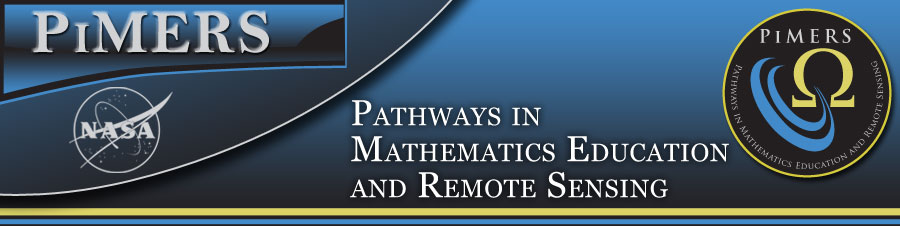 2018 PiMERS Community Outreach Homework Task SheetComplete each item on the Homework Task Sheet.  Ms. Shatoya Estime will initial each item when you turn in the completed the assignment.  Due:  Friday, July 6, 2018 by 2:00pm______1. Turn in completed homework from Mathematics Seminar I.______2. Write a one-page summary on your experience with the Hydrology Training with Ms. Bradford.______3. Write a one-page summary on your experience with the GPS Training with Derek Morris.Due:  Monday, July 9, 2018 by 2:00pm______4. Turn in completed homework from Mathematics Seminar II.______5. Lunch Seminar #1 Reporting form.__________________________________________________________________________________________Due:  Tuesday, July 10, 2018 by 2:00pm______6. Lunch Seminar #2 Reporting form.__________________________________________________________________________________________Due:  Wednesday, July 11, 2018 by 2:00pm______7. Visit the following website. Write a 1-page description of what you can expect to see on your field trip:http://dismalswampwelcomecenter.comDue:  Thursday, July 12, 2018 by 2:00pm______8. Lunch Seminar #3 Reporting form.*Task sheet items can be completed at home or during the open lab periods.*All assignments must be turned into Ms. Estime *All essays must be typed, double-spaced, 12-point New Times Roman font.*All task sheet items must be complete before stipends are received.